    Őcsény Község Polgármesterepolgarmester@ocseny.hu"Az önkormányzati képviselő a település (fővárosi kerület, megye) egészéért vállalt felelősséggel képviseli a választóinak az érdekeit." Magyarország helyi önkormányzatairól szóló 2011. évi CLXXXIX. törvény 32. § (1)M E G H Í V ÓMagyarország helyi önkormányzatairól szóló 2011. évi CLXXXIX. törvény 45. §-a szerinti jogkörömnél fogva Őcsény Község Önkormányzata Képviselő-testületének soron következő nyilvános évzáró ülését2018. december 19. (szerda) 17.00 óráraösszehívom. Az ülés helye: Őcsény Község Önkormányzat tanácstermeAz előterjesztések-nyilvános ülés és írásos előterjesztés esetén-az alábbi elérhetőségen kerülnek közzétételre: http://www.ocseny.hu/html/TESTULETI-ULESEK/eloterjesztesek NAPIREND1.)A./ Polgármester tájékoztatója a lejárt határidejű határozatokról, az átruházott hatáskörben hozott döntésekről és az előző ülést követően tett fontosabb intézkedésekrőlElőterjesztő: Fülöp János polgármester-írásbeli előterjesztésB./ Tájékoztató a Szociális Bizottság átruházott hatáskörében hozott döntésekrőlElőterjesztő: Kalányos János Szociális Bizottság elnök- írásbeli előterjesztés2.) A Könyvtár és az IKSZT 2018. évi működéséről szóló beszámolóElőterjesztő: Fülöp János polgármester-írásbeli előterjesztés3.) Őcsény Község Önkormányzata 2019. évi munkatervének megtárgyalásaElőterjesztő: Fülöp János polgármester-írásbeli előterjesztés4.)  Szekszárd és Környéke Szociális Alapszolgáltatási és Szakosított Ellátási Társulás társulási megállapodásának módosításaElőterjesztő: Fülöp János polgármester- írásbeli előterjesztés5.) Az Őcsényi Vagyonkezelő Nonprofit Kft. ügyvezetőjének a 2018. évi működésről szóló beszámolója Előterjesztő: Kovács Ottó ÖVN Kft. ügyvezető - írásbeli előterjesztés6.) Az Őcsényi Vagyonkezelő Nonprofit Kft. további működésének megtárgyalásaElőterjesztő: Fülöp János polgármester, Kovács Ottó ÖVN Kft. ügyvezető - szóbeli előterjesztés7.) Képviselői kérdések, hozzászólások, egyebekA testületi ülésre és az ülést követő évzáró vacsorára ezúton tisztelettel meghívom.Őcsény, 2018. december 14.       Fülöp János       polgármester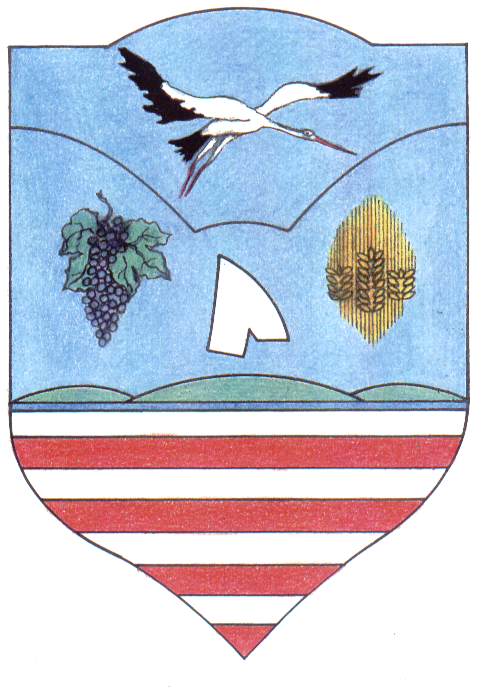 